REQUERIMENTO Nº 936/2018Requer Voto de Pesar pelo falecimento da SRA. MAGDA APARECIDA PASCON SEMENZATTO, ocorrido recentemente. Senhor Presidente, Nos termos do Art. 102, Inciso IV, do Regimento Interno desta Casa de Leis, requeiro a Vossa Excelência que se digne a registrar nos anais desta Casa de Leis voto de profundo pesar pelo falecimento da Sra. Magda Aparecida Pascon Semenzatto, ocorrido no último dia 12 de julho. Requeiro, ainda, que desta manifestação seja dada ciência aos seus familiares, encaminhando cópia do presente à Rua Dom João VI, 393, Vila Siqueira Campos, nesta cidade.Justificativa:A Sra. Magda Aparecida Pascon Semenzatto tinha 74 anos e era viúva de Antonio Luiz Semenzatto e deixou os filhos Elder, Wagner, maria Teresa e Maria Rita.Benquista por todos os familiares e amigos, seu passamento causou grande consternação e saudades; todavia, sua memória há de ser cultuada por todos que em vida a amaram.Que Deus esteja presente nesse momento de separação e dor, para lhes dar força e consolo.É, pois, este o Voto, através da Câmara de Vereadores, em homenagem póstuma e em sinal de solidariedade.                    Plenário “Dr. Tancredo Neves”, 13 de julho de 2018. José Antonio FerreiraDr. José-Vereador-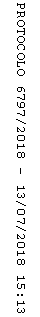 